國立臺灣海洋大學河海工程學系2021工程數學(一) 基礎知識檢定解答系級：                   學號：                   姓名：           求出函數與之公切線，如右圖所示。有一函數，已知最大值，最小值，其中a與b為正實數，求(a, b)？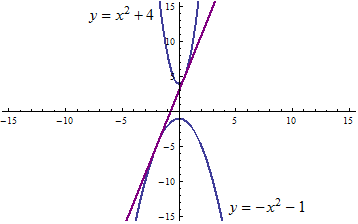 ans: <方法一>用斜率求出包絡線上的兩切點位置得與最大值的切點為,與最小值的切點為得為正實數 通過<方法二>設=>代入得代次得   得為正實數 3. 1與2兩題為同一數學問題